Midway Star Academy 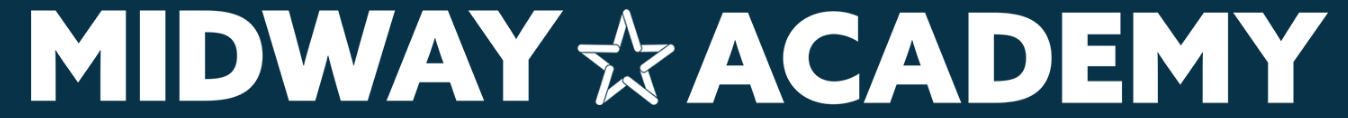 Student Referral, Background and EvaluationFile Review InformationRacial, cultural, national/ethnic, and linguistic backgroundAttendanceAcademic and behavioral dataHealth history/diagnoses/medicationsOutside agency involvement (PCA, mental health, therapy, foster care, etc.)Special education evaluation historyInformation from last year’s teacher(s) :Student Assisted Interview FBAForced Choice Reinforcement MenuTime on Task (Google Doc Form)Other Pertinent Information Reason for Referral (Primary Concern)INTERVENTIONSStudent’s Name:  Grade: Classroom Teacher:  Age:Referring Staff:Date of Birth: Date of Request:  Parents/Guardian need to be notified that their child will be brought to the Student Support Team.  If appropriate, parents may be invited to the meeting to be a part of the discussion.  Check the box if parents were notified.  Date: _________  /// _____ By Phone    _____By Written Note    _____In Person   _____ Email Describe your primary Concerns (by specific i.e. student reading fluency behind peers)Academic and Behavioral Strengths, Interests and ActivitiesGoal (desired outcome)Baseline data (where is the student currently functioning in regard to desired outcome?)Type of Data(e.g. test scores, ODRs, behavior count, etc.)Date AdministeredStudent Performance DataExpected Performance TargetSample: ODRsSept 6-Nov 106<1Sample: MAP math5/13/2021RIT - 171 1st %ile50th percentile RIT: 225When asked what s/he LIKED:When asked what s/he Disliked:When asked what was going well:When asked what was Not Going Well:When asked what subjects/class s/he liked most:When asked what subjects/classes s/he liked least:When asked about when s/he has the least problems:When asked about when s/he has the most problems:When asked what happens when s/he gets ____ in class:Do you remember what you were thinking right before you got anxious?Adult Approval (Teacher recognizes accomplishments by verbal statements or written statements)Competitive Approval (Being the first to complete a task, having work recognized on bulletin board)Peer Approval (Being able to work with peers, Friends ask to work with you, Asked to be class leader)Independent Rewards (Being free to do what you like, Being able to play outside)Consumable Rewards (Bag of chips, gum, can of soda)StudentOn-TaskOff Task, Motor (e.g., moving about the classroom, fidgeting in seat) Off Task, Verbal(e.g., blurt out, off-topic conversations)Off Task, Passive(e.g., stare off, looking at chromebook) Peer Attendance See ReportGradesSee ReportMissing AssignmentsSee Report NWEA Map ScoresSee ReportLearning Styles Inventory and Career Cruising:See ReportSDQ and Vanderbilt: See Report Data Collection Questionnaire for teachers: See ReportTeacher Care MeetingSee Report504 Evaluation ReportSee Report ____ Academic ____ Behavior_____ Emotional____ Medical What is the Primary Lagging Skills:  In other words, describe what you would like the student to be able to do that he/she is not presently doing. What is the Primary Lagging Skills:  In other words, describe what you would like the student to be able to do that he/she is not presently doing. What is the Primary Lagging Skills:  In other words, describe what you would like the student to be able to do that he/she is not presently doing. What is the Primary Lagging Skills:  In other words, describe what you would like the student to be able to do that he/she is not presently doing. Accommodations/Strategies that have been tried to Address the ConcernCommunications with parents to find support (phone and emails) Dates _________________What has been tried, who has tried it, and how has it worked?Description (be specific, activities and skills targeted?Accommodations/Strategies that have been tried to Address the ConcernCommunications with parents to find support (phone and emails) Dates _________________What has been tried, who has tried it, and how has it worked?Description (be specific, activities and skills targeted?Accommodations/Strategies that have been tried to Address the ConcernCommunications with parents to find support (phone and emails) Dates _________________What has been tried, who has tried it, and how has it worked?Description (be specific, activities and skills targeted?Accommodations/Strategies that have been tried to Address the ConcernCommunications with parents to find support (phone and emails) Dates _________________What has been tried, who has tried it, and how has it worked?Description (be specific, activities and skills targeted?WhatWhoDateOutcomeFollow- up Date(within 4-6 weeks):   Intervention 1Description (be specificPerson(s) ResponsibleStart Date:How often was each session:Progress Monitoring for Intervention 1Methods/MeasuresPerson ResponsibleWhat will be recordedHow OftenSummarize Results for Intervention 1 (attach data)Decision for Intervention 1 (check those that applyDecision for Intervention 1 (check those that applyDecision for Intervention 1 (check those that applyDecision for Intervention 1 (check those that applyMet GoalBelow GoalContinue Same PlanAdditional Interventions neededIntervention 2Description (be specificPerson(s) ResponsibleStart Date:How often was each session:Progress Monitoring for Intervention 2Methods/MeasuresPerson ResponsibleWhat will be recordedHow OftenSummarize Results for Intervention 2 (attach data)Decision for Intervention 2 (check those that applyDecision for Intervention 2 (check those that applyDecision for Intervention 2 (check those that applyDecision for Intervention 2 (check those that applyDecision for Intervention 2 (check those that applyMet GoalBelow GoalContinue Same PlanAdditional Interventions neededRefer for EvaluationPrincipal signatureDateTeacher signatureDate